Inschrijfformulier eindejaarsactie Noorderkoggenruiters 2020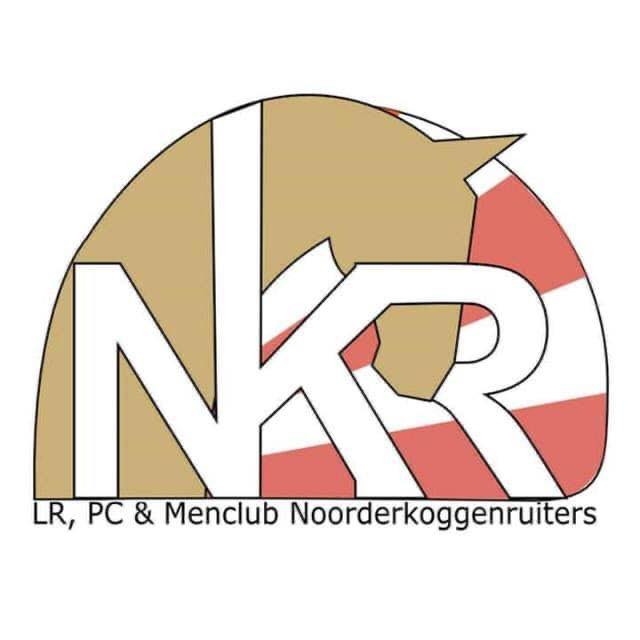 Bij opgave voor de eindejaarsactie van de Noorderkoggenruiters krijg je tot 3 januari 2021 de mogelijkheid om voor € 35,- gebruik te maken van de accommodatie van de Noorderkoggenruiters.Naam en voorletters: 			
Roepnaam:		 Adres: 			Postcode, woonplaats:	Geboortedatum:	
Telefoon:		E-mailadres:		 
Datum: 			Handtekening*		___________________________________________________________________Sleutel nummer :	___________________________________________________________________
Borg sleutel contant voldaan: à €40.-
*(gaat door ondertekening akkoord met onderstaande en met de informatie gelezen in het
informatiefolder kwartaallidmaatschap van de Noorderkoggenruiters. Deze is te vinden op de website.)

Deze eindejaarsactie is geldig vanaf de dag van ondertekening en loopt tot en met 3 januari 2021. Deze actie bedraagt € 35,- en is niet geldig in combinatie met andere acties, zoals korting op clinics of wedstrijden.  
De sleutel moet uiterlijk op 3 januari 2021 zijn ingeleverd. De borg van €40.- euro zal worden teruggegeven na ontvangst van de sleutel. Bij het niet inleveren van de sleutel zal het lidmaatschap worden omgezet naar een jaar baklidmaatschap en zal een factuur worden verzonden.